Towards A Competitive Advantage by Optimize Supply Chain Management (SCM) ProcessesMohammad A. Abu Tahoon, Sherif Bahi, Bassem Elsehily, Tarek NasreldeenMechanical Engineering Department, Faculty of Engineering, Al-Azhar University, Cairo, Egyptmohammadtahoon@yahoo.com mohammadtahoon@azhar.edu.eg Abstract: Supply chains are the essence of any organization. They connect suppliers, manufacturers, and end customers in a network that is essential to create and deliver goods or services. Effective supply chain management (SCM) is the valuable way of consistent competitive advantage and improving organizational performance. Since competition is no longer between organizations, but among supply chains. The aim of this research is formulating the relationship between SCM processes (demand management, order fulfillment, manufacturing flow management, and product development and commercialization) and competitive advantage. Data collection was performed using Analytical Hierarchy Process (AHP). Research results show that there is asignificant relationship between SCM processes and competitive advantage, also conclude thatdemand management and order fulfillment are stronger indicators of competitive advantage than manufacturing flow management and product development and commercialization.[Mohammad A. Abu Tahoon, Sherif Bahi, Bassem Elsehily, Tarek Nasreldeen. Towards A Competitive Advantage by Optimize Supply Chain Management (SCM) Processes. N Y Sci J 2017;10(12):32-43]. ISSN 1554-0200 (print); ISSN 2375-723X (online). http://www.sciencepub.net/newyork. 5. doi:10.7537/marsnys101217.05.Keywords: supply chain management processes, competitive advantage, AHP1. Introduction: SCM is the management of material, cash, human resources, and information within and across the supply chain to maximize customer satisfaction and to enhance competitive advantage. The SCM challengeare to get a product or service to the right place at the right time at the lowest cost. Organizations began to realize that it is not enough to improve efficiencies within an organization, but their whole supply chain must be made competitive. The understanding and practicing of SCM hasbecome an essential prerequisite for staying competitive in the global race and for enhancingprofitably [1]. This research used the definition of SCM as defined by the Global Supply Chain Forum (GSCF). According to the GSCF, “supply chain management is the integration of key business processes from end user through original suppliers that provide products, services, and information that add value for the customers and other stakeholders” [2].The goal of SCM is to integrate both information and material flows effectively across the supply chain as an effective competitive tool. Many organizations have begun to recognize that SCM is the key to build sustainable competitive edge for their products and/or services in an increasingly competitive marketplace [1].Literature ReviewThe supply chain role for an organization makes a difference in terms of the specific supply chain practices that lead to better performance. The general link between practice and performance may be inaccurate without considering the specific context of the organization concerned [3]. In the research of [4] the author described the role of SCM and its effect on competitive advantage, the research results identified the relationship between SCM practices and competitive advantage. Also, SCM has been defined to explain the dual purpose of SCM which are: improving the performance of organizations and improving the performance of the whole supply chain. Moreover, the research results indicated that price, quality, and time to market are stronger indicators of competitive advantage than the delivery dependability and product innovation. The correlation between SCM processes, competitive advantage and organizational performance is a significant relationship, results showed that the implementation of SCM processes on a high level of competitive advantage has a significant impact on the performance of the organizations [5]. More specifically the benefits associated with SCM are:1) Providing the structure for the development and maintenance of relationships with customers. 2) Defining customer requirements.3) Designing a network that enables an organization to meet those requirements in a cost-effective manner. 4) Actively managing all activities associated with returns, reverse logistics, gatekeeping.5) Avoidance with cross-functional input through the strategic development of SCM processes appears to be valuable to an organization towards increases in competitive advantage and organizational performance [6].Research FrameworkSupply Chain Management ProcessesThe GSCF defines eight key SCM business processes. Fully implementing each of the eight processes at once may prove to be difficult and challenging but, may also be necessary to avoid sub-optimization [7].This research will highlight the relationship of implementing four of the eight processes and competitive advantage objectives, figure (1) shows the eight SCM processes by [8].Each key process has sub-processes at the strategic and operational levels that are inherent to that process, but these sub-processes are also interferes with the other key processes. Analysis of these interference can lead to an evaluation of the level and strength of the relationships between the key processes. The strategic level is primarily focused on establishing, managing and providing implementation guidance for the process as opposed to the operational level, which is the actualization of the process once it has been established [9]. SCM processes definitions as illustrated by GSCFCustomer Relationship Management (CRM)– provides the structure for how relationships with customers are developed and maintained. Cross-functional customer teams tailor product and service agreements to meet the needs of key accounts, and segments of the other customers. Supplier Relationship Management (SRM) – provides the structure for how relationships with suppliers are developed and maintained. Cross-functional teams tailor product and service agreements with key suppliers. Customer Service Management (CSM) – provides the firm’s face to the customer, a single source of customer information, and the key point of contact for administering the product service agreements. Demand Management (DM) – provides the structure for balancing the customers’ requirements with supply chain capabilities, including reducing demand variability and increasing supply chain flexibility. Order Fulfillment (OF) – includes all activities necessary to define customer requirements, design a network, and enable the firm to meet customer requests while minimizing the total delivered cost. Manufacturing Flow Management (MFM) – includes all activities necessary to obtain, implement and manage manufacturing flexibility and move products through the plants in the supply chain. Product Development and Commercialization (PD & C) – provides the structure for developing and bringing to market products jointly with customers and suppliers.Returns Management (RM) – includes all activities related to returns, reverse logistics, gatekeeping, and avoidance [7].Framework ItemsThe four processes adopted in this research are as following: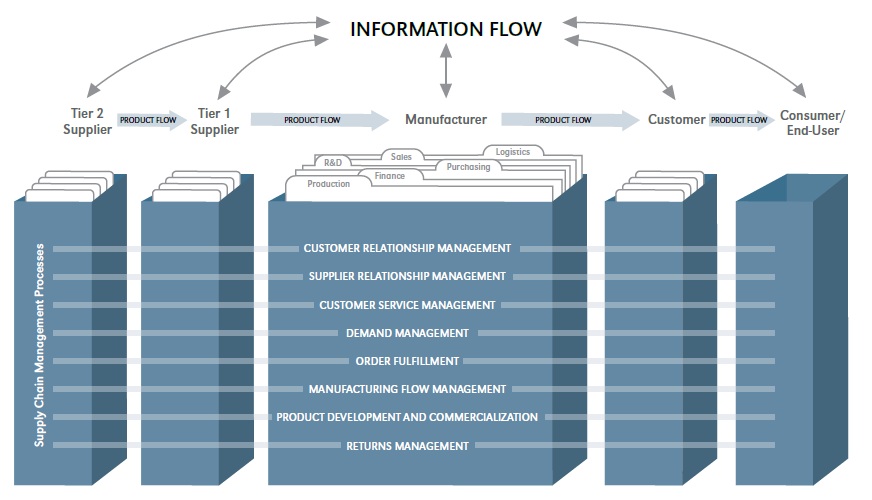 Figure (1) shows the supply chain management processesDemand Management ProcessThe demand management process is centered arounddetermining how demand can be synchronized with the capabilities of the supply chain. It includes forecasting, synchronizing, reducing demand variability, increasing supply chain flexibility, and developing contingency management plans for potential interruptions to supply or unexpected changes in demand. With the correct procedure in place, management can match supply with demand proactively and execute the arrangement with insignificant disruptions.Order Fulfillment ProcessOrder fulfillment includes generating, filling and delivering customer orders. To finish these tasks, the cross-functional order fulfillment process team must design a network and a process that allows the firm to meet customer requests while minimizing the total delivered cost. This includes establishing order fulfillment policies and evaluating the role of technology in the process. The goal is to develop a consistent process from suppliers to the firm and to its various customer segments.Order fulfillment is regularly seen as the area of logistics since most of the operational activities are executed inside the logistics function. However, at the strategic level, different business capacitiesplay a critical role in the design of the process.Manufacturing Flow Management Process Manufacturing flow management is worried about determining and executing manufacturing flexibility over the supply chain. To efficiently move items through plants, the operations of the firm and its suppliers should be pulled by demand. Keeping in mind the end customers’ demand to the manufacturing activities of the firm and its suppliers, proper cross-functional association is essential.Product Development and Commercialization ProcessProduct development and commercialization provides the structure for association. To market new products with the association of key customers and suppliers,the procedure enables management to organize the effective stream of new products over the supply chain and helps with the increase of manufacturing, logistics, marketing and other related activities to support commercialization of the product.Each of the key processes has sub-processes at the strategic and operational levels [10] as shown in table (1), the strategic sub-processes provide the structure for how the process will be implemented, and the operational sub-processes provide the detailed steps for implementation.The strategic process is a necessary step in integrating the firm with other members of the supply chain, and at the operational level is also necessary to show how that the day-to-day activities are done [10].Competitive AdvantageCompetitive Advantage is defined as the “Capability of an organization to create a defensible position over its competitors” [1]. In today’s competitive business there is an increased focus on delivering value to the customer [11]. However, competition is considered a war of movement that depends on anticipating and quickly responding to changing market needs [12]. Competition appears in various aspects such as the speed of product delivery or customer service, increase product quality and reduce the price of product or service. To this aim organizations need to move faster in manufacturing, assembly, distribution and supply [5], [13]. Competitive advantage emerges from the creation of superior competencies that are leveraged to create customer value and achieve cost and/or differentiation advantages, resulting in market share and profitability performance [14], [15], [16], [17], [18]. The five objectives of competitive advantage arePrice/cost. Quality. Delivery dependability.Product innovation.Time to market.Research FrameworkThe framework developed in this research presented in Fig (2). This framework integrates both SCM processes (demand management, order fulfillment, manufacturing flow management, and product development and commercialization) and competitive advantage to assess competitive advantage through SCM processes. Also finding the relations and weights of both SCM processes and competitive advantage items. Moreover, from the weights of the model, the ranking of SCM processes items are obtained.Table (1) The strategic and operational levels for the supply chain management processesTable (2) shows the definition of competitive advantageobjectives: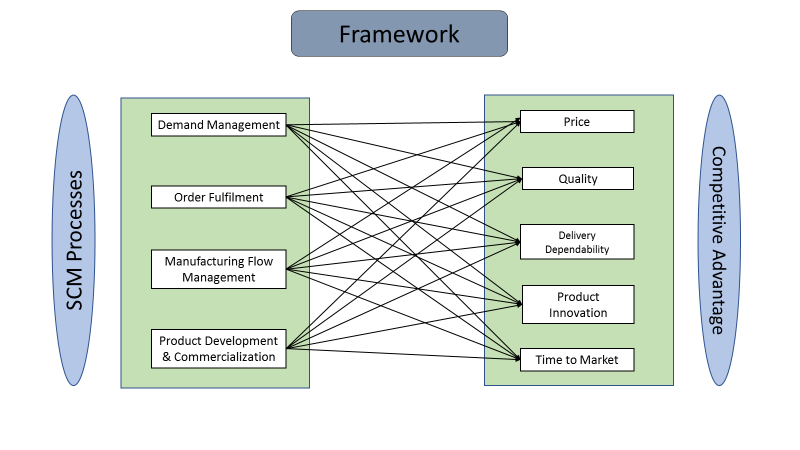 Fig. (2) Research frameworkSCM processes depends on various factors such as forecasting, information flow, synchronization, contingency management, marketing, SC structure, logistics, manufacturing, quality of product, and financial measures. These major criteria are composed of sub-criteria that may also affect the evaluation of the system. Some organizations may have fewer criteria or sub-criteria than others based on experience or maturity level of the organization. The weight (effect) of each criteria and sub-criteria will be determined by discussing expertsabout their opinions for relative importance. The purpose of this discussion is to construct the AHP model.Analytical Hierarchy Process (AHP) AHP is one of the multiple criteria decision-making method that was originally developed by Thomas L. Saaty 1977. AHP is a powerful and understandable methodology that allows groups or individuals to combine qualitative and quantitative factors in decision making process. The three major levels of the hierarchy are the goal, objectives and alternatives. AHP captures priorities from paired comparison judgments of the elements of the decision with respect to each of their parent criteria. Paired comparison judgments are arranged in matrix. Derives priorities among criteria and alternatives, provide measures of judgment consistency.Table (3) Saaty scaleResearch methodologyIn this research, firstly, data was collected from literaturereview to construct the main elements of the framework. second, interview experts in the field of SCM about the weights of the framework elements. To analyze and evaluate the normality of data, AHP was used to determine the relationship between the four SCM processes, and competitive advantage.The main five items of the framework used in this study are demand management (DM), order fulfillment (OF), manufacturing flow management (MFM), product development and commercialization (PD & C), and competitive advantage.Data for this research was collected using interviews with senior managers in the FMCG (fast moving consumer goods), steel industry and home appliances.Data collection and calculation steps (methodology)In order to rank SCM processes in respect to competitive advantage using AHP, a decision support framework is developed as shown in Fig. (2).Following the decision support framework shown in Fig. 2, the goal of ranking the SCM processes is determined. In this research price, quality, delivery dependability, product innovation and time to market were defined as main criteria for competitive advantage based on literature review. The main criteria are ranked based on experts’opinions using interviews. Experts were asked to perform pair wisecomparison of the criteria based on the importance scale shownin Table 3. The following steps are for calculating the ranking of the SCM processes with respect to competitive advantage.Step 1: Generation of pair wise comparison matrixfor example:The values of the upper triangleare the expert opinions according to Saaty scale table 3, to fill the lower triangular matrix, we used the reciprocal values of the upper triangle. If  is the element of row i column j of the matrix, then the lower diagonal is filled using this formula Step 2: NormalizationThis step is to normalize the matrix by dividing each element of the pair wise matrix by the sum of the respected column.Step 3:The weights of the matrix elements were obtained by calculating the average of each row of the normalized matrix. Step 4:Multiplying the weight matrix by pair wise comparison matrix to obtain the eigen value ()where () equal to sum of multiplication of the weights and pair wise matrices.The judgment is considered consistent when () is close to the criteria order of matrix. Step 5: Consistency analysisThe purpose of this step is to make sure that the original preference ratings were consistent.The consistency ratio (CR) is calculated as follow:Calculate the consistency index (CI).(wheren is order of matrix).Then the consistency ratio.The consistency ratio is acceptable once CR ≤ 0.1.where RI is a random index from the table 3 as shown below.Table (4) RI values for each matrix order nThe expert’s opinion of pair wise comparison issummarized and shown in the following tables.Expert no.1 in thefield of FMCG.Table (5) Pairwise comparison among objectivesλmax = 5.223	CI=0.0559CR=0.0499Table (6) pairwise comparisons among SCM processes with respect to priceλmax = 4.159 	CI=0.05 	CR=0.059Table (7) pair wise comparisons among SCM processes with respect to qualityλmax = 4.254 	CI=0.085 	CR=0.094Table (8) pairwise comparisons among SCM processes with respect to delivery dependabilityλmax = 4.166 	CI=0.055 	CR=0.0614	Table (9) pairwise comparisons among SCM processes with respect to product innovationλmax = 4.212 	CI=0.077 	CR=0.085Table (10) pair wise comparisons among SCM processes with respect to time to marketλmax = 4.160 	CI=0.054 	CR=0.059Table (11) represents matrix of scoresThe above-mentioned results are based on AHP procedures, according to the data collected from FMCG expert. Ranking of competitive advantage objectives are as follows: price (33%), quality (13%), delivery dependability (25%), product innovation (20%) and time to market (9%), with consistency ratio of 0.09. the judgment is consistent since the inconsistency ratio is ≤ 0.1 Also, the results showed that theweights of SCM processeswith respect to:Price: DM (48%), OF (9%), MFM (23%) and PD (20%). Quality: DM (55%), OF (6%), MFM (27%) and PD (12%).Delivery Dependability: DM (55%), OF (5%), MFM (25%) and PD (15%).Product Innovation: DM (50%), OF (6%), MFM (28%) and PD (16%). Time to Market: DM (58%), OF (7%), MFM (26%) and PD (9%).Thus, the ranking of SCM processes among competitive advantage is DM 53%, OF 6%, MFM 26% and PD 15%.Experts no.2 in the field of steel industry Table (12) pairwise comparisons among objectivesλmax = 5.399 	CI=0.0997 	 CR=0.089Table (13) represents pairwise comparisons among SCM processes with respect to priceλmax = 4.313 	 CI=0.104 	 CR=0.093Table (14) represents pair wise comparisons among SCM processes with respect to qualityλmax = 4.263 	 CI=0.088 	 CR=0.097Table (15) represents pairwise comparisons among SCM processes with respect to delivery dependabilityλmax = 4.208 	 CI=0.069 	 CR=0.077Table (16) represents pairwise comparisons among SCM processes with respect to product innovationλmax = 4.063 	 CI=0.0319 	 CR=0.0355Table (17) represents pair wise comparisons among SCM processes with respect to time to marketλmax = 4.210 	 CI=0.07 	 CR=0.0779Table (18) represents matrix of scoresThe above-mentioned results are based on AHP procedures, according to the data collected from steel industry expert, ranking of competitive advantage objectives are as follows: price (50%), quality (27%), delivery dependability (11%), product innovation (8%) and time to market (4%), with consistency ratio of 0.089. the judgment is consistent since the inconsistency ratio is≤ 0.1.Also, the results showed that the weights of SCM processes with respect to: Price: DM (61%), OF (20%), MFM (5%) and PD (14%). Quality: DM (48%), OF (30%), MFM (7%) and PD (15%).Delivery Dependability: DM (58%), OF (27%), MFM (6%) and PD (9%).Product Innovation: DM (56%), OF (26%), MFM (6%) and PD (12%).Time to Market: DM (53%), OF (28%), MFM (4%) and PD (15%).Thus, the ranking of SCM processes among competitive advantage is DM 55%, OF 27%, MFM 5% and PD 13% Experts no.3 in the field Home AppliancesTable (19) represents pairwise comparisons among objectivesλmax = 5.406 	 CI=0.102 	 CR=0.09Table (20) represents pairwise comparisons among SCM processes with respect to priceλmax = 4.202 	 CI=0.067 	 CR=0.075Table (21) represents Pairwise comparisons among SCM processes with respect to qualityλmax = 4.176 	 CI=0.0405 	 CR=0.045Table (22) represents pair wise comparisons among SCM processes with respect to delivery dependabilityλmax = 4.254 	 CI=0.085 	 CR=0.094Table (23) represents pairwise comparisons among SCM processes with respect to product innovationλmax = 4.160 	 CI=0.08CR=0.09Table (24) represents pairwise comparisons among SCM processes with respect to time to marketλmax = 4.260 	 CI=0.087 	 CR=0.096Table (25) represents matrix of scoresThe above-mentioned results are based on AHP procedures, according to the data collected from home appliances expert, ranking of competitive advantage objectives are as follow: price (45%), quality (32%), delivery dependability (11%), product innovation (9%) and time to market (3%), with consistency ratio of 0.09. the judgment is consistent since the inconsistency ratio is≤ 0.1.Also, the results showed that the weights of SCM processes with respect to: Price: DM (31%), OF (43%), MFM (7%) and PD (19%). Quality: DM (36%), OF (42%), MFM (6%) and PD (16%).Delivery Dependability: DM (34%), OF (50%), MFM (6%) and PD (10%).Product Innovation: DM (25%), OF (50%), MFM (7%) and PD (18%). Time to Market: DM (24%), OF (55%), MFM (6%) and PD (15%).Thus, the ranking of SCM processes among competitive advantage is DM 30%, OF 48%, MFM 6% and PD 16% ConclusionPrioritizing the SCM processes plays avital role in the supply chain performance of the organization in order to meet competitive advantage objectives. This research proposed a framework for ranking the SCM processes with respect to competitive advantage objectives. The framework was implemented on three case studies for different types of industries (FMCG, steel industry and home appliances) in Egypt. Due to the complexity of the problem, we used the multicriteria decision making tool (AHP). The problem is divided into two hierarchies (main criteria and sub criteria). The main criteria (price, quality, delivery dependability, product innovation and time to market) are identified based on literature review. These criterions are ranked based on the experts’ opinions using AHP pair wise comparison approach. The results of ranking of the main criteria areprice (33%), quality (13%), delivery dependability (25%), product innovation (20%) and time to market (9%) within consistency ratio of 0.0499 according to first expert. Sets of sub criterion is identified and ranked with respect to their associated main criteria using the same procedures such as demand management and order fulfillment are ranked with respect to price.The results of ranking the main criteria by the second expert are as follow: price (50%), quality (27%), delivery dependability (11%), product innovation (8%) and time to market (4%) within consistency of 0.089. Regarding the third expert ranking of the main criteria price (45%), quality (32%), delivery dependability (11%), product innovation (9%) and time to market (3%) within consistency of 0.09 as shown in table (26).Table (26) shows the summery of ranking competitive advantage objectives according to expert’s opinions. Ranking of SCM processes shows that there is a different impact levels of SCM processes on competitive advantage regarding to experts. In this research the DM impact on competitive advantage with respect to different experts are as follows 53%,55%and 30%.OF impact on competitive advantage with respect to different experts are as follows 6%, 27%, and 48%.MFM impact on competitive advantage with respect to different experts are as follows 26%,5%, and 6%. Finally, PD & C impact on competitive advantage with respect to different experts are as follows 15%,13%, and 16%. The next table (27) shows the summarized results for the consulted three experts respectively.Table (27) shows the summery of ranking of SCM processes according to expert’s opinions. ReferencesLi, S., Ragu-Nathan, B., Ragu-Nathan, T. S., & Subba Rao, S. (2006). The impact of supply chain management practices on competitive advantage and organizational performance. Omega, 34(2), 107-124.Douglas M. Lambert, Martha C. Cooper and Janus D. Pagh (1998), Supply Chain Management: Implementation Issues and Research Opportunities. The International Journal of Logistics Management,.Lori S. Cook Daniel R. Heiser Kaushik Sengupta, (2011),"The moderating effect of supply chain role on the relationship between supply chain practices and performance", International Journal of Physical Distribution & Logistics Management, Vol. 41 Iss. 2 pp.104-134.Diana Bratić, (2011), Achieving a Competitive Advantage by SCM, IBIMA Business Review, .Ahmad Jafarnejad, Taher Arbatani, Babak Samadi (2015). The Effect of Supply Chain Management Processes on Competitive Advantage and Organizational Performance (Case Study: Food Industries based in West Azerbaijan Province). Global Journal of Management Studies and Researches, 2(3),152-157 John F. Perry II, (2012) The Impact of Supply Chain Management Business Processes on Competitive Advantage and Organizational Performance. In: Thesis, Department of the Air Force Air University, Air Force Institute of Technology, Wright-Patterson Air Force Base, Ohio.Croxton, K. L., Garcia-Dastugue, S. J., Lambert, D. M., and Rogers, D. S. (2001), “The Supply Chain Management Processes”, The International Journal of Logistics Management, 12(2), pp. 13-36.Lambert, D. M. (2004), “The Eight Essential Supply Chain Management Processes”, Supply Chain Management Review, 8(6), pp. 18-27.Abu Bakar Abdul Hamid, (2011). AN INVESTIGATION OF THE RELATIONSHIP BETWEEN SUPPLY CHAIN MANAGEMENT PRACTICES AND COMPETITIVE ADVANTAGE OF THE FIRM. Contemporary Marketing Review Vol. 1(4) pp. 01 – 13.Lambert, D. M., García‐Dastugue, S. J., & Croxton, K. L. (2008). THE ROLE OF LOGISTICS MANAGERS IN THE CROSS-FUNCIONAL IMPLEMENTATION OF SUPPLY CHAIN MANAGEMENT. Journal of business Logistics vol. 29 No. 1,2008.Stalk, G., Evans, P. Shulman, L. E. (1992), “Competing on Capabilities: The New Rules of Corporate Strategy”, Harvard Business Review, 70(2), pp. 54-65.Fathian, M., Golchinpour, M., (2007), strategies of agility in the manufacturing, Tadbir magazine, Issue 175.Ashish A. Thatte (2007), Competitive Advantage of a Firm through Supply Chain Responsiveness and SCM Practices, .Barney, J. (1991), “Firm Resources and Sustained Competitive Advantage”, Journal of Management, 17(1), pp. 99-120.Coyne, K. P. (1986), “Sustainable Competitive Advantage-What It Is, What It Isn't”, Business Horizons, 29(1), pp. 54-61.Day, G. S. and Wensley, R. (1988), “Assessing Advantage: A Framework for Diagnosing Competitive Superiority”, Journal of Marketing, 52(2), pp. 1-20.Prahalad, C. K. and Hamel, G. (1990), “The Core Competence of the Corporation”, Harvard Business Review, 68(3), pp. 79-92.Koufteros, X. A. (1995), Time-Based Manufacturing: Developing a Nomological Network of Constructs and Instrument Development, Doctoral Dissertation, University of Toledo, Toledo, OH.Wood, C. H, Ritzman, L. P., and Sharma, D. (1990), Intended and Achieved Competitive Advantage: Measures, Frequencies, and Financial Impact, In J. E. Ettlie, M. C. Burstein and A. Fiegenbaum (Eds), Manufacturing Strategy: The Research Agenda for the Next Decade, Kluwer, Boston, MA.Miller, J. G., De Meyer, A., and Nakane, J. (1992), Benchmarking Global Manufacturing, Business One Irwin, Homewood, IL.Hall, R. W. (1993), “A Framework for Linking Intangible Resources and Capabilities to Sustainable Competitive Advantage”, Strategic Management Journal, 14(8), pp. 607-618.Rondeau, P. J., Vonderembse, M. A., and Ragu-Nathan, T. S., (2000), “Exploring Work System Practices for Time-Based Manufacturers: Their Impact on Competitive Advantage”, Journal of Operations Management, 18, pp. 509-529.Gray, J. L. and Harvey, T. W. (1992), Quality Value Banking: Effective Management Systems that Increase Earnings, Lower Costs, and Provide Competitive Customer Service, Wiley, New York, NY.Arogyaswamy, B. and Simmons, R. P. (1993), Value-Directed Management: Organizations, Customers, and Quality, Quorum Books, Westport, CT.Koufteros, X. A., Vonderembse, M. A., and Doll, W. J., (1997), “Competitive Capabilities: Measurement and Relationships”, Proceedings Decision Science Institute 3, pp.1067-1068.Clark, K. B. and Fujimoto, T. (1991), Product Development Performance, Harvard University Press, Boston, MA.Stalk, G. (1988), “Time - The Next Source of Competitive Advantage”, Harvard Business Review, 66(4), pp. 41-51.Vesey, J. T. (1991), “The New Competitors: They Think in Terms of Speed-To-Market”, Academy of Management Executive, 5(2), pp. 23-33.Handfield, R. B. and Pannesi, R. T. (1995), “Antecedents of Lead-Time Competitiveness in Make-To-Order Manufacturing Firms”, International Journal of Production Research, 33(2), pp. 511-537.Kessler, E., and Chakrabarti, A. (1996), “Innovation Speed: A Conceptual Mode of Context, Antecedents, and Outcomes”, The Academy of Management Review, 21(4), pp. 1143–1191.11/18/2017ProcessesStrategic sub-processesOperational sub-processesDemand managementDetermine demand management goals and strategy Determine forecasting proceduresPlan information flowDetermine synchronization proceduresDevelop contingency management systemdevelop framework of metrics Collect data/informationForecastSynchronizeReduce variability and increase flexibility Measure performance Order fulfillmentReview marketing strategy, supply chain structure & customer service goals Define requirements for order fulfillment Evaluate logistics network Define plan for order fulfillment development framework of metricsGenerate & communicate order Enter order Process order Handle documentation Fill order Deliver order perform post-delivery activities and measure performanceManufacturing flow managementReview manufacturing, sourcing, marketing, and logistics strategiesDetermine degree of manufacturing flexibility requirementDetermine push/pull boundariesIdentify manufacturing constraints and determine capabilities development framework of metrics Determine routing and velocity through manufacturing Manufacturing and materials planning Execute capacity and demand Measure performance Product development and commercializationReview corporate, marketing, manufacturing and sourcing strategiesDevelop idea generation and screening processesEstablish guidelines for cross-functional product development team membership identify product rollout issues and constraintsEstablish new product project guidelinesdevelop framework of metrics Define new products and assess fitEstablish cross-functional product development teamFormalize new product development projectDesign and build prototypes Make/buy decision Determine channels Product rollout measure process performance ConstructDefinitionReferencesPrice/CostThe ability of an organization competes against major competitors based on low price.[18], [19], [20], [21], [22]QualityThe ability of an organization to offer product quality and performance that creates higher value for customers.[1], [22], [23], [24]Delivery DependabilityThe ability of an organization to provide on time the type and volume of product required by customer.[1], [21], [22], [25]Product InnovationThe ability of an organization to introduce new products and features in the market[1], [22], [26]Time to MarketThe ability of an organization to introduce new products faster than major competitors.[1], [27], [28], [29], [30]Intensity of ImportanceDefinitionExplanation1Equal ImportanceTwo activities contribute equally to the objective2Weak or slight3Moderate importanceExperience and judgement slightly favor one activity over another4Moderate plus5Strong importanceExperience and judgement strongly favor one activity over another6Strong plus7Very strong or demonstrated importanceAn activity is favored very strongly over another; its dominance demonstrated in practice8Very, very strong9Extreme importanceThe evidence favoring one activity over another is of the highest possible order of affirmation1,1/2,1/3,1/4,1/5, 1/6,1/7,1/8,1/9Use reciprocals for inverse comparisonsMatrix "A"PriceQualityDelivery DependabilityProduct InnovationTime to MarketPrice1…Quality⁞1Delivery Dependability1Product Innovation⁞1Time to Market…1N123456789Random Index RI000.580.91.121.241.321.411.45Matrix "A"PriceQualityDelivery DependabilityProduct InnovationTime to MarketWeightsPrice122230.3331Quality1/211/21/320.1297Delivery Dependability1/221230.2516Product Innovation1/231/2120.1996Time to Market1/31/21/31/210.0860DMOFMFMPDWeightsDM1 5 3 2 0.4803OF 1/5 1  1/2  1/3 0.0879MFM 1/3 2 1 2 0.2302PD 1/2 3  1/2 1 0.2015DMOFMFMPDWeightsDM1 9 4 3 0.5516OF 1/9 1  1/5  1/2 0.0550MFM 1/4 5 1 4 0.2739PD 1/3 2  1/4 1 0.1195DMOFMFMPDWeightsDM1 8 4 3 0.5472OF 1/8 1  1/7  1/3 0.0509MFM 1/4 7 1 2 0.2519PD 1/3 3  1/2 1 0.1499DMOFMFMPDWeightsDM1 6 3 3 0.4990OF 1/6 1  1/5  1/4 0.0580MFM 1/3 5 1 3 0.2822PD 1/3 4  1/3 1 0.1608DMOFMFMPDWeightsDM1 8 3 6 0.5821OF 1/8 1  1/3  1/2 0.0655MFM 1/3 3 1 5 0.2600PD 1/6 2  1/5 1 0.0924PriceQualityDelivery DependabilityProduct InnovationTime to MarketRankingDM0.48030.55160.54720.4990.58210.53204OF0.08790.0550.05090.0580.06550.06346MFM0.23020.27390.25190.28220.260.25964PD0.20150.11950.14990.16080.09240.14482Matrix "A"PriceQualityDelivery DependabilityProduct InnovationTime to MarketWeightsPrice1 3 5 8 9 0.5049Quality 1/3 1 7 3 6 0.2766Delivery Dependability 1/5  1/7 1 2 4 0.1060Product Innovation 1/8  1/3  1/2 1 3 0.0758Time to Market 1/9  1/6  1/4  1/3 1 0.0367DMOFMFMPDWeightsDM1 4 9 6 0.6122OF 1/4 1 3 3 0.2002MFM 1/9  1/3 1  1/5 0.0517PD 1/6  1/3 5 1 0.1359DMOFMFMPDWeightsDM1 2 8 3 0.4831OF 1/2 1 3 4 0.3017MFM 1/8  1/3 1  1/4 0.0624PD 1/3  1/4 4 1 0.1528DMOFMFMPDWeightsDM1 4 7 6 0.5836OF 1/4 1 8 3 0.2684MFM 1/7  1/8 1  1/2 0.0544PD 1/6  1/3 2 1 0.0936DMOFMFMPDWeightsDM1 3 8 4 0.5610OF 1/3 1 4 3 0.2582MFM 1/8  1/4 1  1/2 0.0633PD 1/4  1/3 2 1 0.1175DMOFMFMPDWeightsDM1 3 9 4 0.5320OF 1/3 1 8 3 0.2804MFM 1/9  1/8 1  1/6 0.0389PD 1/4  1/3 6 1 0.1487PriceQualityDelivery DependabilityProduct InnovationTime to MarketRankingDM0.61220.48310.58360.5610.5320.55438OF0.20020.30170.26840.25820.28040.26178MFM0.05170.06240.05440.06330.03890.05414PD0.13590.15280.09360.11750.14870.1297Matrix "A"PriceQualityDelivery DependabilityProduct InnovationTime to MarketWeightsPrice1 3 4 5 9 0.4527Quality 1/3 1 5 6 8 0.3181Delivery Dependability 1/4  1/5 1 2 3 0.1050Product Innovation 1/5  1/6  1/2 1 5 0.0903Time to Market 1/9  1/8  1/3  1/5 1 0.0340DMOFMFMPDWeightsDM1  1/2 4 3 0.3135OF2 1 6 2 0.4344MFM 1/4  1/5 1  1/5 0.0647PD 1/6  1/2 5 1 0.1875DMOFMFMPDWeightsDM1  1/2 6 4 0.3561OF2 1 7 2 0.4341MFM 1/6  1/7 1  1/3 0.0549PD 1/4  1/2 3 1 0.1548DMOFMFMPDWeightsDM1  1/2 6 5 0.3358OF2 1 5 7 0.4988MFM 1/6  1/5 1  1/3 0.0624PD 1/5  1/7 3 1 0.1030DMOFMFMPDWeightsDM1  1/3 4 2 0.2487OF3 1 5 3 0.5011MFM 1/4  1/5 1  1/4 0.0678PD 1/2  1/3 4 1 0.1824DMOFMFMPDWeightsDM1  1/3 3 3 0.2372OF3 1 6 5 0.5501MFM 1/3  1/6 1  1/4 0.0670PD 1/3  1/5 4 1 0.1457PriceQualityDelivery DependabilityProduct InnovationTime to MarketRankingDM0.31350.35610.33580.24870.23720.2983OF0.43440.43410.49880.50110.55010.4837MFM0.06470.05490.06240.06780.0670.0634 PD0.18750.15480.1030.18240.14570.1547Expert 1Expert 2Expert 3Competitive advantageExpert 1Expert 2Expert 3Price33%50%45%Quality13%27%32%Delivery dependability25%11%11%Product innovation20%8%9%Time to market9%4%3%Expert 1Expert 2Expert 3SCM processesExpert 1Expert 2Expert 3DM53%55%30%OF6%27%48%MFM26%5%6%PD15%13%16%